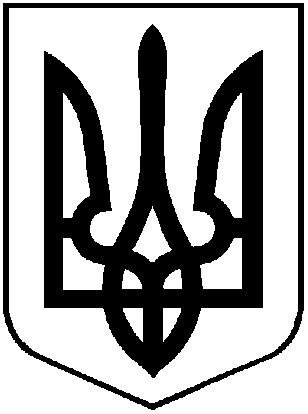                                                                         УКРАЇНАХМІЛЬНИЦЬКА МІСЬКА РАДАВІННИЦЬКОЇ  ОБЛАСТІ                                                               Р І Ш Е Н Н Я    №1982 «19» лютого 2019 року                                                   60 сесія міської  ради                                                                                             7 скликання Про прийняття у комунальнувласність Хмільницької міськоїоб’єднаної територіальної громадиоб'єкта незавершеного будівництва        Враховуючи рішення 57 сесія міської  ради 7 скликання від 12 грудня 2018 року №1863 «Про надання згоди на прийняття у комунальну власність Хмільницької міської об’єднаної територіальної громади об'єкта незавершеного будівництва», акт передачі-приймання від 27.12.2018 року об’єкта незавершеного будівництва  «Будівництво водогону по вул. Кутузова в м.Хмільник Вінницької області», з метою введення в експлуатацію цього об’єкта та надання якісних послуг мешканцям міста з централізованого водопостачання, керуючись ст.136 Господарського кодексу України, ст. 26, 59, 60 Закону України  «Про місцеве самоврядування в Україні», міська рада                                   В И Р І Ш И Л А :1. Прийняти у комунальну власність Хмільницької міської об’єднаної територіальної громади об’єкт незавершеного будівництва  «Будівництво водогону по вул. Кутузова в м. Хмільник Вінницької області».2. Передати об’єкт, зазначений у п.1 цього рішення, у повне господарське відання Комунальному підприємству «Хмільникводоканал» Хмільницької міської ради.3. Комунальному підприємству «Хмільникводоканал» Хмільницької міської ради:3.1.  провести необхідні дії щодо введення в експлуатацію об’єкта  незавершеного будівництва  «Будівництво водогону по вул. Кутузова в м.Хмільник Вінницької області»;3.2. внести відповідні зміни до бухгалтерського обліку підприємства відповідно до вимог чинного законодавства. 4. Контроль за виконанням цього рішення покласти на постійну комісію міської ради  з питань комплексного розвитку міста, регулювання комунальної власності і земельних відносин (Прокопович Ю.І.)         Міський голова                                                            С.Б.Редчик    